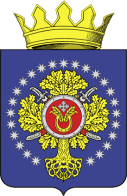 УРЮПИНСКИЙ МУНИЦИПАЛЬНЫЙ РАЙОНВОЛГОГРАДСКОЙ ОБЛАСТИУРЮПИНСКАЯ  РАЙОННАЯ  ДУМАР  Е  Ш  Е  Н  И  Е17 марта 2020 года                          № 6/67Об утверждении Порядка принятия решения о применении к депутату Урюпинской районной Думы, главе Урюпинского муниципального района мер ответственности за представление недостоверных или неполных сведений о доходах, расходах, об имуществе и обязательствах имущественного характера, если искажение этих сведений является несущественнымВ соответствии с частью 7.3-2 статьи 40 Федерального закона от 06 октября 2003 года № 131-ФЗ «Об общих принципах организации местного самоуправления в Российской Федерации», частью 8 статьи 41 Закона Волгоградской области от 28 июня 2017 года № 55-ОД «О порядке представления и проверки достоверности и полноты сведений о доходах, расходах, об имуществе и обязательствах имущественного характера граждан, претендующих на замещение отдельных муниципальных должностей, должности главы местной администрации по контракту, лиц, замещающих такие должности, и о применении к лицам, замещающим отдельные муниципальные должности, мер ответственности за представление недостоверных или неполных сведений» Урюпинская районная Дума РЕШИЛА:        1. Утвердить прилагаемый Порядок принятия решения о применении к депутату Урюпинской районной Думы, главе Урюпинского муниципального района мер ответственности за представление недостоверных или неполных сведений о доходах, расходах, об имуществе и обязательствах имущественного характера, если искажение этих сведений является несущественным (далее Порядок).         2. Направить прилагаемый Порядок исполняющему обязанности главы Урюпинского муниципального района О.А. Андрееву для подписания и опубликования в установленном порядке.        3. Настоящее решение вступает в силу с момента принятия.               Председатель                                                   Урюпинской районной Думы                                                   Т.Е. Матыкина                                                                                                               Утвержден решением                                                                                                    Урюпинской районной Думы                                                                                                    от 17 марта 2020 года № 6/67Порядок принятия решения о применении к депутату Урюпинской районной Думы, главе Урюпинского муниципального района мер ответственности за представление недостоверных или неполных сведений о доходах, расходах, об имуществе и обязательствах имущественного характера, если искажение этих сведений является несущественным        1. Настоящий Порядок определяет процедуру принятия решения о применении к депутату Урюпинской районной Думы, главе Урюпинского муниципального района мер ответственности, указанных в части 7.3-1 статьи 40 Федерального закона от 06 октября 2003 года № 131-ФЗ «Об общих принципах организации местного самоуправления в Российской Федерации» за представление недостоверных или неполных сведений о своих доходах, расходах, об имуществе и обязательствах имущественного характера, а также сведений о доходах, расходах, об имуществе и обязательствах имущественного характера своих супруги (супруга) и несовершеннолетних детей, если искажение этих сведений является несущественным.        2. Решение о применении к лицу, указанному в пункте 1 настоящего Порядка, меры ответственности принимается Урюпинской районной Думой в отношении:        а) депутата Урюпинской районной Думы, являющегося депутатом Совета депутатов сельского поселения Урюпинского муниципального района, осуществляющим свои полномочия на непостоянной основе, при представлении сведений о своих доходах, расходах, об имуществе и обязательствах имущественного характера, а также сведений о доходах, расходах, об имуществе и обязательствах имущественного характера своих супруги (супруга) и несовершеннолетних детей в соответствии с абзацами вторым и третьим пункта 4 приложения 3  к Закону Волгоградской области от 28 июня 2017 года № 55-ОД «О порядке представления и проверки достоверности и полноты сведений о доходах, расходах, об имуществе и обязательствах имущественного характера граждан, претендующих на замещение отдельных муниципальных должностей, должности главы местной администрации по контракту, лиц, замещающих такие должности, и о применении к лицам, замещающим отдельные муниципальные должности, мер ответственности за представление недостоверных или неполных сведений»;        б) главы Урюпинского муниципального района.        3. Основанием для принятия решения о применении к лицу, указанному в пункте 1 настоящего Порядка, меры ответственности является поступившая в письменном виде в Урюпинскую районную Думу от Губернатора Волгоградской области, органов прокуратуры Волгоградской области информация о выявленных по результатам проведенных ими проверок фактах представления таким лицом недостоверных или неполных сведений о доходах, расходах, об имуществе и обязательствах имущественного характера.        4. Председатель Урюпинской районной Думы при поступлении в соответствии с пунктом 3 настоящего Порядка информации:        организует ознакомление лица, указанного в пункте 1 настоящего Порядка, в отношении которого на заседании Урюпинской районной Думы будет рассматриваться вопрос о применении меры ответственности, с информацией, поступившей в Урюпинскую районную Думу в соответствии с пунктом 3 настоящего Порядка, в части, его касающейся;        организует информирование лица, указанного в пункте 1 настоящего Порядка, в отношении которого на заседании Урюпинской районной Думы будет рассматриваться вопрос о применении меры ответственности,  депутатов Урюпинской районной Думы и иных лиц, участвующих в заседании Урюпинской районной Думы, о дате, времени и месте проведения заседания не позднее чем за три рабочих дня до дня такого заседания;        назначает дату заседания Урюпинской районной Думы по вопросу применения меры ответственности к лицу, представившему недостоверные или неполные сведения о доходах, расходах, имуществе и обязательствах имущественного характера, с учетом срока, указанного в пункте 5 настоящего Порядка.        5. Решение о применении к лицу, указанному в пункте 1 настоящего Порядка, меры ответственности принимается не позднее чем через 30 дней со дня поступления в Урюпинскую районную Думу достаточной информации в письменном виде, а если такая информация поступила в Урюпинскую районную Думу в период между сессиями, - не позднее чем через три месяца со дня поступления такой информации.        6. На заседании Урюпинской районной Думы по вопросу применения к лицу, указанному в пункте 1 настоящего Порядка, меры ответственности с правом совещательного голоса могут присутствовать представители Губернатора Волгоградской области, органов прокуратуры Волгоградской области, представивших информацию, указанную в пункте 3 настоящего Порядка, а также иные лица - по решению председателя Урюпинской районной Думы, принимаемому в каждом конкретном случае отдельно не менее чем за три рабочих дня до дня заседания.        7. Заседание Урюпинской районной Думы проводится в присутствии лица, указанного в пункте 1 настоящего Порядка, в отношении которого рассматривается вопрос о применении меры ответственности.При наличии письменной просьбы указанного лица о рассмотрении данного вопроса без его участия заседание Урюпинской районной Думы проводится в его отсутствие. В случае неявки на заседание Урюпинской районной Думы лица, указанного в пункте 1 настоящего Порядка, и при отсутствии письменной просьбы указанного лица о рассмотрении данного вопроса без его участия рассмотрение вопроса откладывается. В случае повторной неявки лица, указанного в пункте 1 настоящего Порядка, без уважительной причины Урюпинская районная Дума принимает решение о рассмотрении данного вопроса в отсутствие указанного лица.        8. Заседание Урюпинской районной Думы по вопросу принятия решения о применении к лицу, указанному в пункте 1 настоящего Порядка, меры ответственности считается правомочным, если на нем присутствует  более 50 процентов от числа избранных депутатов.        9. При возникновении прямой или косвенной личной заинтересованности у депутата Урюпинской районной Думы, которая может привести к конфликту интересов при рассмотрении вопроса о применении к лицу, указанному в пункте 1 настоящего Порядка, меры ответственности, такой депутат обязан до начала заседания заявить об этом. В таком случае указанный депутат не принимает участие в рассмотрении данного вопроса.        10. На заседании Урюпинской районной Думы заслушиваются пояснения лица, указанного в пункте 1 настоящего Порядка, в отношении которого рассматривается вопрос о применении меры ответственности, рассматриваются материалы по факту представления указанным лицом недостоверных и (или) неполных сведений о своих доходах, расходах, об имуществе и обязательствах имущественного характера и (или) сведений о доходах, расходах, об имуществе и обязательствах имущественного характера своих супруги (супруга) и несовершеннолетних детей, а также дополнительные материалы.        11. При принятии решения о применении к лицу, указанному в  пункте 1 настоящего Порядка, меры ответственности учитываются характер совершенного им коррупционного правонарушения, его тяжесть, обстоятельства, при которых оно совершено, особенности личности правонарушителя, предшествующие результаты исполнения им своих должностных обязанностей (полномочий), соблюдение им других ограничений, запретов и обязанностей, установленных в целях противодействия коррупции, а также учитываются разработанные Министерством труда и социальной защиты Российской Федерации критерии привлечения к ответственности за совершение коррупционных правонарушений.        12. Мера ответственности не может быть применена к лицу, указанному в пункте 1 настоящего Порядка, позднее трех лет со дня представления таким лицом недостоверных и (или) неполных сведений о доходах, расходах, об имуществе и обязательствах имущественного характера.        13. Решение о применении к лицу, указанному в пункте 1 настоящего Порядка, меры ответственности принимается открытым голосованием (если Урюпинская районная Дума не примет решение о тайном голосовании) простым большинством голосов от установленной численности депутатов районной Думы.Депутат Урюпинской районной Думы, в отношении которого рассматривается вопрос о применении меры ответственности, не принимает участия в голосовании по данному вопросу.        14. Депутаты, а также иные лица, участвовавшие в заседании Урюпинской районной Думы, не вправе разглашать сведения, ставшие им известными в ходе заседания.        15. Решение о применении к лицу, указанному в пункте 1 настоящего Порядка, меры ответственности оформляется правовым актом Урюпинской районной Думы в соответствии с приложением к настоящему Порядку.        16. Копия решения Урюпинской районной Думы о применении меры ответственности к лицу, указанному в пункте 1 настоящего Порядка, в течение трех рабочих дней со дня принятия такого решения вручается указанному лицу под расписку либо направляется ему заказным письмом с уведомлением.        17. Копия правового акта о применении к лицу, указанному в пункте 1 настоящего Порядка, и осуществляющему полномочия на постоянной основе, меры ответственности приобщается к личному делу этого лица.        18. О принятой к лицу, указанному в пункте 1 настоящего Порядка, мере ответственности Урюпинская районная Дума в течение трех рабочих дней со дня принятия такого решения в письменном виде уведомляет лицо, представившее информацию, указанную в пункте 3 настоящего Порядка.        19. Настоящий Порядок вступает в силу после его опубликования в информационном бюллетене администрации Урюпинского муниципального района «Районные ведомости».    Исполняющий обязанности главыУрюпинского муниципального района                                      О.А. Андреев                                                                                               Приложение                                                           к Порядку принятия решения о применении к депутату                                                                   Урюпинской     районной   Думы,  главе  Урюпинского                                                          муниципального    района    мер    ответственности    за                                                             представление недостоверных или неполных сведений                                                          о  доходах,  расходах, об  имуществе  и  обязательствах                                                             имущественного   характера,    если   искажение    этих                                                           сведений является несущественнымУРЮПИНСКАЯ РАЙОННАЯ ДУМАРЕШЕНИЕот «___» __________ 20__ г.  	        № ____О применении меры ответственности, предусмотренной частью 7.3-1 статьи 40 Федерального закона от 06 октября 2003 года № 131-ФЗ «Об общих принципах организации местного самоуправления в Российской Федерации», к ______________________________________________________(наименование муниципальной должности, Фамилия И.О.(при наличии)        Рассмотрев информацию ________________________________________                                                                       (указывается, откуда поступила информация)в отношении ______________________________________________________                                                                (наименование муниципальной должности,__________________________________________________________________,Фамилия, Имя, Отчество (при наличии) лица, привлекаемого к ответственности)представившим Губернатору Волгоградской области недостоверные или неполные сведения о доходах, расходах, об имуществе и обязательствах имущественного характера за 20__год, выявленные по результатам проверки, учитывая, что (указать, какие конкретно факты учитывались при признании искажения сведений несущественным: характер совершенного коррупционного правонарушения, его тяжесть, обстоятельства, при которых оно совершено, особенности личности правонарушителя, предшествующие результаты исполнения им своих должностных обязанностей (полномочий), соблюдения им других ограничений, запретов и обязанностей, установленных в целях противодействия коррупции, разработанные Министерством труда и социальной защиты Российской Федерации критерии привлечения к ответственности за совершение коррупционных правонарушений, и т.д.), искажение таких сведений является несущественным, в соответствии с частью 7.3-1 статьи 40 Федерального закона от 06 октября 2003 года № 131-ФЗ «Об общих принципах организации местного самоуправления в Российской Федерации», статьей 41 Закона Волгоградской области от 28 июня  № 55-ОД «О порядке представления и проверки достоверности и полноты сведений о доходах, расходах, об имуществе и обязательствах имущественного характера граждан, претендующих на замещение отдельных муниципальных должностей, должности главы местной администрации по контракту, лиц, замещающих такие должности, и о применении к лицам, замещающим отдельные муниципальные должности, мер ответственности за представление недостоверных или неполных сведений», решением Урюпинской районной Думы от дата № __ «Об утверждении Порядка принятия решения о применении к депутату Урюпинской районной Думы, главе Урюпинского муниципального района мер ответственности за представление недостоверных или неполных сведений о доходах, расходах, об имуществе и обязательствах имущественного характера, если искажение этих сведений является несущественным», Урюпинская районная Дума  РЕШИЛА:        1. Применить к _______________________________________________                                      (наименование муниципальная должности,  Фамилия И.О. (при наличии) меру ответственности в виде _______________________________________.                                                                                            (указать меру ответственности)        2. Настоящее решение вступает в силу с момента принятия.              ПредседательУрюпинской районной Думы1                                         ___________________                                                                                                                                               (И.О. Фамилия)_____________________________1Если вопрос о применении меры ответственности рассматривается в отношении председателя Урюпинской районной Думы, то решение подписывается депутатом, уполномоченным на подписание такого решения на заседании Урюпинской районной Думы.